From: Xb@medkonsult.cz <Xb@medkonsult.cz> 
Sent: Tuesday, March 12, 2024 11:44 AM
To: X <X@szzkrnov.cz>
Subject: RE: Objednávka UZVDobrý den, pane inženýre,Potvrzuji objednávku. Termín dodání projednám s kolegyní ze skladu a ozvu se.S pozdravemXMedkonsultXFrom: X <gX@szzkrnov.cz> 
Sent: Monday, March 4, 2024 1:34 PM
To: X@medkonsult.cz
Subject: FW: Objednávka UZVDobrý den pane X, Posílám objednávku na UZV Vscan pro urologii v Krnově. Žádám o akceptaci za účelem zveřejnění v registru smluv a zároveň o informaci ohledně předpokládaného termínu dodání. S pozdravem  X  Vedoucí oddělení zdravotnické techniky  Sdružené zdravotnické zařízení Krnov, p.o.  mobil:    +X  e-mail:   X   web:      www.szzkrnov.cz

Zvažte, prosím, zda je nutno tuto zprávu vytisknout: Šetřeme naše životní prostředí!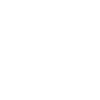 